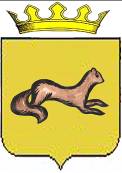 КОНТРОЛЬНО-СЧЕТНЫЙ ОРГАН____ОБОЯНСКОГО РАЙОНА КУРСКОЙ ОБЛАСТИ____306230, Курская обл., г. Обоянь, ул. Шмидта д.6, kso4616@rambler.ruЗАКЛЮЧЕНИЕ №60по результатам финансово-экономической экспертизы проекта постановления Администрации Обоянского района Курской области «Об утверждении муниципальной программы муниципального района «Обоянский район» Курской области «Энергосбережение и повышение энергетической эффективности в Обоянском районе Курской областина 2019-2021 годы»»г. Обоянь                                                                                          04 октября 2018 г.Основания для проведения экспертно-аналитического мероприятия: Федеральный Закон от 07 февраля 2011года № 6-ФЗ «Об общих принципах организации и деятельности контрольно-счетных органов субъектов Российской Федерации и муниципальных образований», Решение Представительного Собрания Обоянского района Курской области от 29 марта 2013 года № 2/23-II «О создании Контрольно-счетного органа Обоянского района Курской области и об утверждении Положения о Контрольно-счетном органе Обоянского района Курской области», Приказ №89 от 27.12.2017 «Об утверждении плана деятельности Контрольно-счетного органа Обоянского района Курской области на 2018 год», Приказ председателя Контрольно-счетного органа Обоянского района Курской области №50 от 02.10.2018 «О проведении экспертизы проекта Постановления Администрации Обоянского района Курской области».Цель экспертно-аналитического мероприятия: Проведение экспертизы проекта Постановления Администрации Обоянского района Курской области «Об утверждении муниципальной программы муниципального района «Обоянский район» Курской области «Энергосбережение и повышение энергетической эффективности в Обоянском районе Курской области на 2019-2021 годы»».Предмет экспертно-аналитического мероприятия: Проект Постановления Администрации Обоянского района Курской области «Об утверждении муниципальной программы муниципального района «Обоянский район» Курской области «Энергосбережение и повышение энергетической эффективности в Обоянском районе Курской области на 2019-2021 годы»».Срок проведения: с 03.10.2018 года по 04.10.2018 года. Исполнители экспертно-аналитического мероприятия: Председатель Контрольно-счетного органа Обоянского района Курской области – Шеверев Сергей Николаевич.Ведущий инспектор Контрольно-счетного органа Обоянского района Курской области - Климова Любовь Вячеславовна.Общие сведения об объекте экспертизы:	Проект постановления Администрации Обоянского района Курской области «Об утверждении муниципальной программы муниципального района «Обоянский район» Курской области «Энергосбережение и повышение энергетической эффективности в Обоянском районе Курской области на 2019-2021 годы»», направлен в Контрольно-счетный орган Обоянского района Курской области ответственным исполнителем – отделом промышленности, строительства, транспорта, связи, ЖКХ, архитектуры и градостроительства Администрации Обоянского района Курской области 02.10.2018 года (сопроводительное письмо №03-05-01-59/3421 от 01.10.2018).Ответственный исполнитель муниципальной программы:Отдел промышленности, строительства, транспорта, связи, ЖКХ, архитектуры и градостроительства Администрации Обоянского района Курской области.Соисполнители:- Управление образования Администрации Обоянского района Курской области;Заказчик муниципальной программы:Администрация Обоянского района Курской области.Цель муниципальной программы:- создание условий, обеспечивающих максимально эффективное использование топливно-энергетических ресурсов в бюджетной сфере муниципального района «Обоянский район» Курской области;- повышение качества управления муниципальным имуществом.Задачи муниципальной программы:- реализация требований федерального законодательства об энергосбережении и повышении энергетической эффективности, в том числе проведение обязательных энергетических обследований и паспортизации потребителей энергетических ресурсов;- реализация потенциала энергосбережения и повышения энергетической эффективности;- внедрение энергосберегающих технологий в бюджетной сфере муниципального района «Обоянский район»;- оснащение бюджетных потребителей приборами учета энергоресурсов;- снижение потерь при транспортировке топливно-энергетических ресурсов и их рациональное использование в бюджетных учреждениях;- мониторинг эффективности реализации Программы.Срок реализации Программы:2019-2021 годы.В ходе проведения экспертизы выявлено:Проект постановления Администрации Обоянского района Курской области «Об утверждении муниципальной программы муниципального района «Обоянский район» Курской области «Энергосбережение и повышение энергетической эффективности в Обоянском районе Курской области на 2019-2021 годы»», разработан в соответствии с п. 1 ст. 15 Федерального закона Российской Федерации от 06.10.2003 №131-ФЗ «Об общих принципах организации местного самоуправления в Российской Федерации», в рамках реализации Федерального закона от 23.11.2009 №261-ФЗ «Об энергосбережении и о повышении энергетической эффективности и о внесении изменений в отдельные законодательные акты Российской Федерации», во исполнение постановления Администрации Обоянского района от 18.09.2018 №419 «Об утверждении перечня муниципальных программ муниципального района  «Обоянский район» Курской области».В соответствии с паспортом программы, ее реализация запланирована за счет средств бюджета Обоянского района Курской области в сумме 4113,9 тыс. руб., в том числе:                                                                                                                тыс. руб.Паспорт представленной для экспертизы муниципальной программы не предполагает утверждение следующей подпрограммы:- «Энергосбережение в Обоянском районе» Общая сумма средств для реализации программы не соответствует арифметической сумме по годам.Представленный для экспертизы проект муниципальной программы не содержит следующие обязательные разделы, предусмотренные Методическими указаниями по разработке и реализации муниципальных программ муниципального района «Обоянский район» Курской области, утвержденными постановлением Главы Обоянского района от 08.10.2013 г. №166:- методику оценки эффективности муниципальной программы;- обоснование выделения подпрограмм.«Подпрограмма «Энергосбережение в Обоянском районе» В ходе проведения экспертизы выявлено:В соответствии с паспортом подпрограммы, ее реализация запланирована за счет средств бюджета Обоянского района Курской области в сумме 4113,9 тыс. руб., в том числе:                                                                                                                тыс. руб.Общая сумма средств для реализации подпрограммы не соответствует арифметической сумме по годам.Представленный для экспертизы проект муниципальной подпрограммы не содержит следующие обязательные разделы, предусмотренные Методическими указаниями по разработке и реализации муниципальных программ муниципального района «Обоянский район» Курской области, утвержденными постановлением Главы Обоянского района от 08.10.2013 г. №166:- методику оценки эффективности муниципальной подпрограммы.ВыводыКонтрольно-счетный орган Обоянского района Курской области предлагает Администрации Обоянского района Курской области учесть замечания, изложенные в настоящем экспертном заключении.Председатель Контрольно-счетного органаОбоянского района Курской области                                                  С.Н. ШеверевИсточник финансирования Районный бюджетИсточник финансирования Районный бюджетИсточник финансирования Районный бюджет2019 год2020 год2021год3316,0797,9797,9ВСЕГО                                                          4911,8ВСЕГО                                                          4911,8ВСЕГО                                                          4911,8Источник финансирования Районный бюджетИсточник финансирования Районный бюджетИсточник финансирования Районный бюджет2019 год2020 год2021год3316,0797,9797,9ВСЕГО                                                          4911,8ВСЕГО                                                          4911,8ВСЕГО                                                          4911,8